PROCESSO SELETIVO PARA TRANSFERENCIA INTERNACURSO  DE DESIGNEu _________________________________________________________, aluno(a) regularmente matriculado(a) no _________ semestre do  curso de Graduação  em  Arquitetura e Urbanismo, da Faculdade de Arquitetura e Urbanismo, registrado  sob o  número  USP _______________,  venho  requerer minha inscrição  no  Processos  de Transferência Interna para o curso  de Design, para tanto apresento, anexos a este formulário,  os documentos solicitados em cópias, legíveis, sem emendas, rasuras e cortes.São Paulo, ______ de __________________ de 20_____._____________________________________assinatura do(a) candidato(a)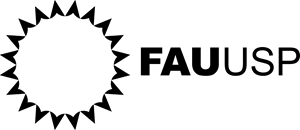 